Treasurer Report School Year 2021/2022- Main accountEvents summary:Another successful year of fundraising for FODSNet profit of £11,293.00, 73% of which came from three main events:Summer Jubilee Fun Fest (£3,514.68/ 31%)Christmas Fun Afternoon (£3,067.77/ 27%)Spring Fizz and Fashion (£1,650.85/ 15%)Deposits which have yet to be used:Party Casinos £102.50What the profits have been spent on:Reception lockers (£3,000.00)Picnic tables (£1,390.00)Artificial grass £5,500)ParentKind Insurance (£116.00)Other (Sum up machines/ Lottery licence etc) (£58)Starting balance (5/9/21):  						£4,156.28	Add £11,293.00 profit for full year				Less £10,064.40 expenditure of profits Ending balance (4/9/22):  						£5,384.98School CouncilStarting balance (5/9/21): 						 £15.48No activity during year 21/22Ending balance (4/9/22)						 	£15.48Ball accountNo activity on this accountEnding balance (4/9/22)   						 £0.10The annual return was submitted to the Charities Commission on 14/6/22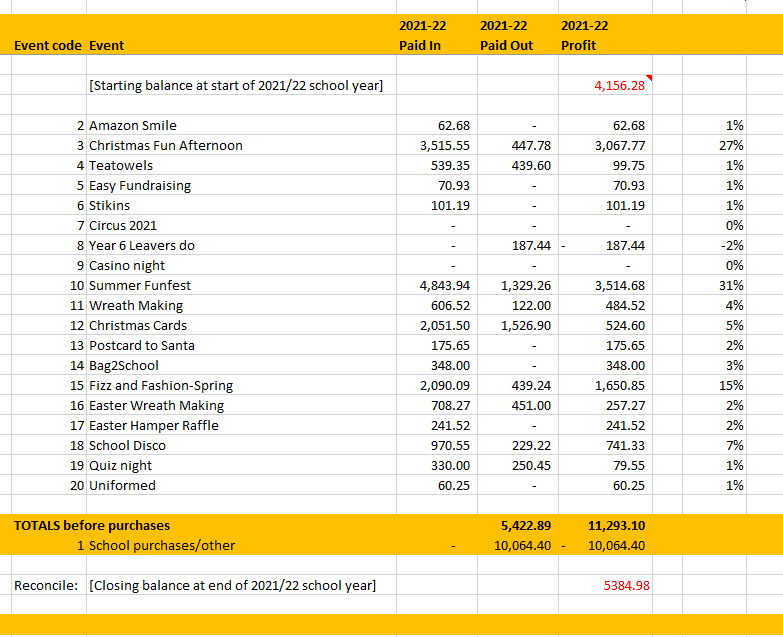 Other main fundraising eventsProfitSchool Disco£741.33Christmas cards £524.60Christmas Wreath making£484.52Bag2School£348.00